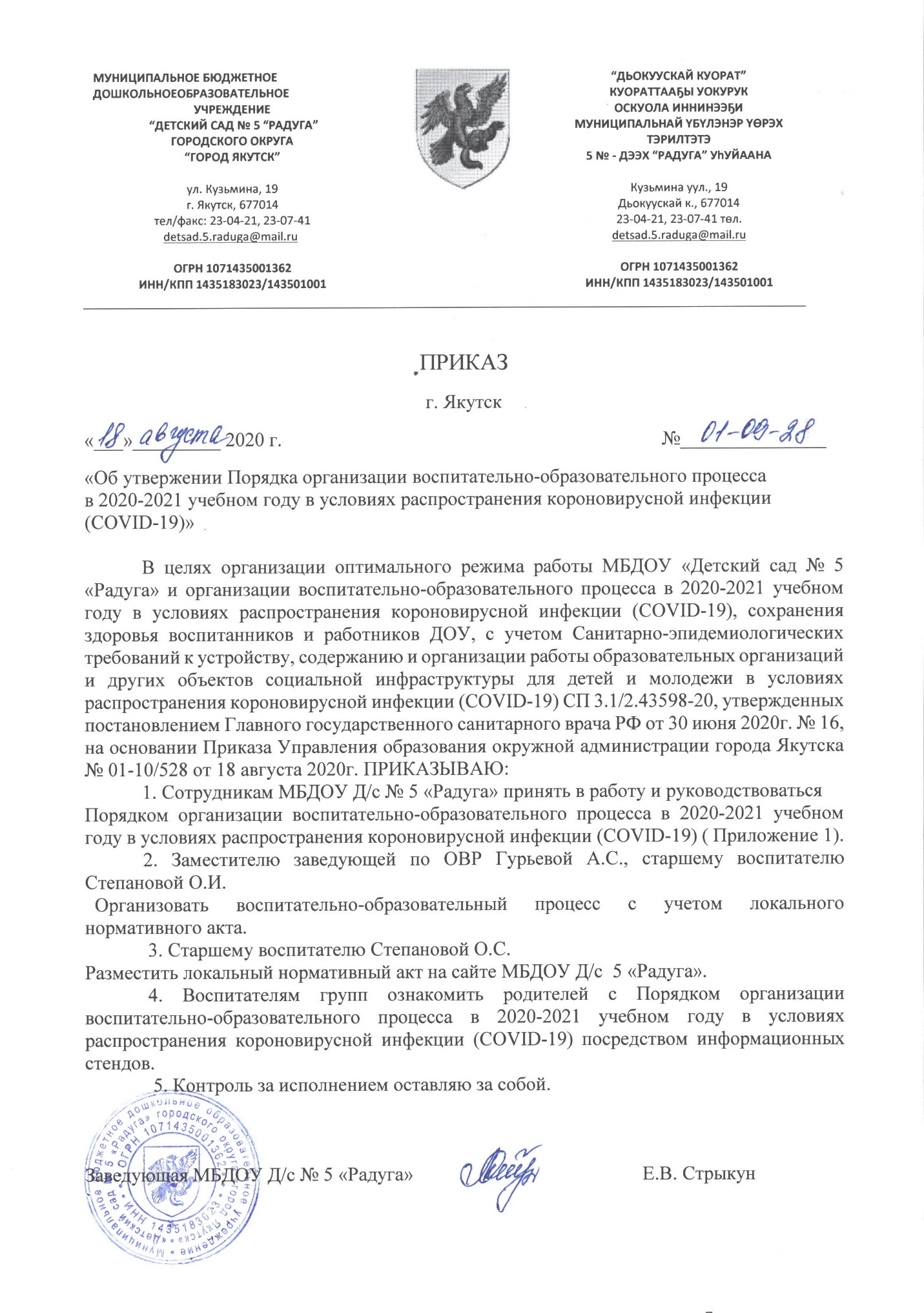 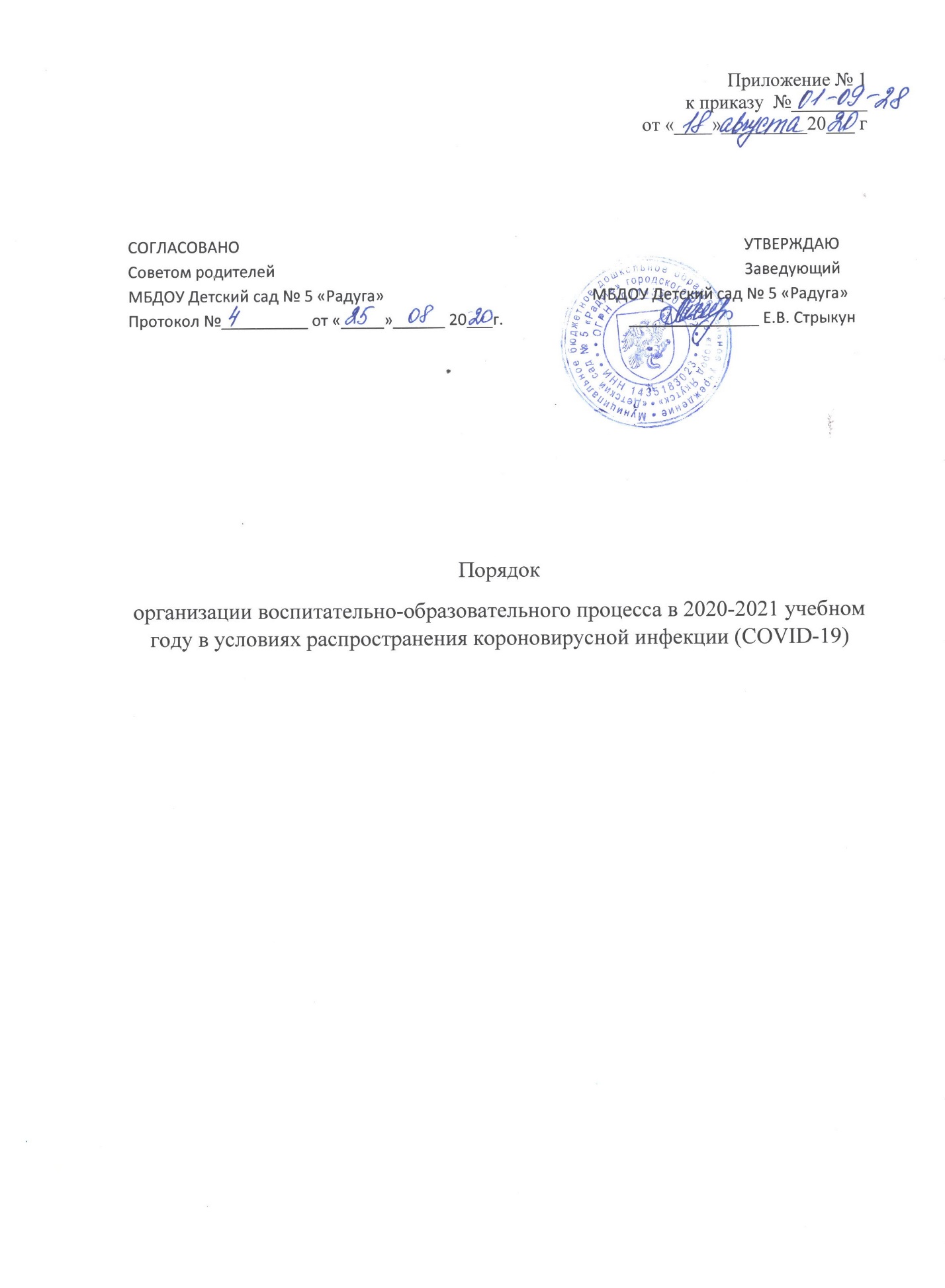 Nn/nМероприятия1.ОРГАНИЗАЦИОННЫЕ МЕРОПРИЯТИЯ1.1Перед открытием ДОУ провести генеральную уборку помещений с применением дезинфицирующих средств по вирусному режим; очистку и дезинфекцию систем вентиляции и кондиционирования. Далее генеральную уборку проводить не реже одного раза в неделю.1.2Закрепить за каждой группой помещения ( групповую ячейку), организовав обучение и пребывание в строго закрепленных помещениях. исключить общение воспитанников из разных групп во время прогулки.1.3Исключить проведение массовых мероприятий1.4Обеспечить проведение «утренних фильтров»  с обязательной термометрией бесконтактными термометрами с целью выявления и недопущения в ДОУ воспитанников и их родителей (законных представителей), сотрудников с признаками ОРЗ и ОРВИ при входе в здание1.5Обеспечить ведение табеля прибытия и убытия сотрудников организации1.6Обеспечить незамедлительную изоляцию воспитанников с признаками ОРЗ и ОРВИ до прихлда родителей ( законных представителей0 или приезда бригады скорой помощи. Не допускать к работе сотрудников с признаками ОРЗ и ОРВИ1.7Не допускать на территорию родителей (законных представителей) без средств индивидуальной защиты органов дыхания (масок)1.8Осуществлять прием воспитанников после предоставления справки об отсутствии инфекционных заболеваний.1.9Организовать при входе в ДОУ обработку рук кожными антисептиками для этих целей.1.10С учетом погодных условий максимально организовать пребывание воспитанников и проведение занятий на открытом воздухе1.11Обеспечить проведение дезинфекции мест общего пользования, основных и вспомогательных помещений, а так же все контактные поверхности- каждые два часа, дезинфекцию игрушек и игрового оборудования- ежедневно, музыкальный с портивный залы- после каждого посещения. дезинфицирующие средства использовать в соответствии с инструкциями производителя. обеспечить при отсутствии воспитанников сквозное проветривание групповых помещений, спортивных и музыкальных залов и кабинетов дополнительного образования.1.12Обеспечить дезинфекцию помещений с использованием приборов для обезораживания воздуха. исключить использование бактерицидных ламп  открытого типа в присутствии воспитанников1.13Обеспечить ведение журналов проведения дезинфицирующих мероприятий по профилактике распространения короновирусной инфекции (COVID-19)1.14Обеспечить постоянное наличие мыла, туалетной бумаги в санузлах для воспитанников и сотрудников. Педагогам усилить профилактическую работу по гигиеническому воспитанию.1.15Обеспечить сотрудников пищеблока на рабочих местах запасом одноразовых масок ( исходя из продолжительности рабочего дня и смены масок не реже 1 раза в три часа), а так же дезинфицирующих средств, перчаток.1.16Организовать централизованный сбор использованных масок. Перед размещением в контейнер для сбора отходов осуществляется герметичная упаковка в 2 полиэтиленовых пакета.1.17Медицинским работникам проводить просветительскую работу по профилактике и действиям сотрудников при подозрении у сотрудника и (или) членов его семьи короновирусной инфекции, при подозрении на короновирусную инфекцию на рабочем месте.1.18Исключить доступ в ДОУ лиц, не осуществляющих непосредственные трудовые функции в помещениях организации, за исключением процессов в части аварийного ремонта и обслуживания здания, сооружений и т.д.1.19Установить график прогулок воспитанников исключающий совместное пребывание воспитанников из различных группп на прогулочных, спортивных и игровых площадках, вестибюлях и иных помещениях.2ОРГАНИЗАЦИЯ ПИТАНИЯ2.1Принимать поступающие в ДОУ продовольственное сырье и пищевые продукты в исправной, чистой таре, с сопровождающими документами, подтверждающими их качество и безопасность.2.2Обеспечить обработку обеденных столов до и после приемы пищи с использованием моющих и дезинфицирующих средств.2.3Проводить обработку посуды и столовых приборов после каждого использования путем погружения в дезинфицирующий раствор с последующим мытьем и высушиванием.2.4Организовать отпуск питания детей для каждой группы исключив пересечение персонала3.ТРЕБОВАНИЯ К РОДИТЕЛЯМ (законным представителям)3.1Соблюдать меры индивидуальной защиты органов дыхания посредством ношения масок при посещении детского сада3.2Уведомлять педагога о планируемом посещении ребенка не менее чем за 2 дня до выхода3.3Не приводить ребенка в детский сад с признаками простудных или инфекционных заболеваний3.4Забрать незамедлительно заболевшего ребенка из дошкольной организации.